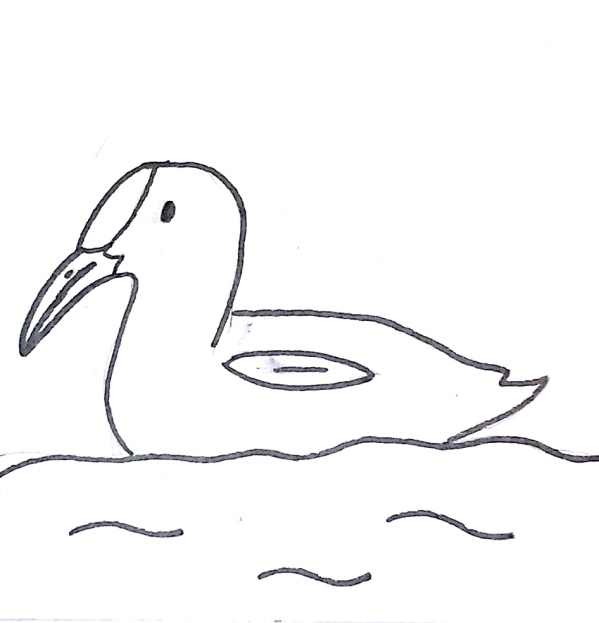 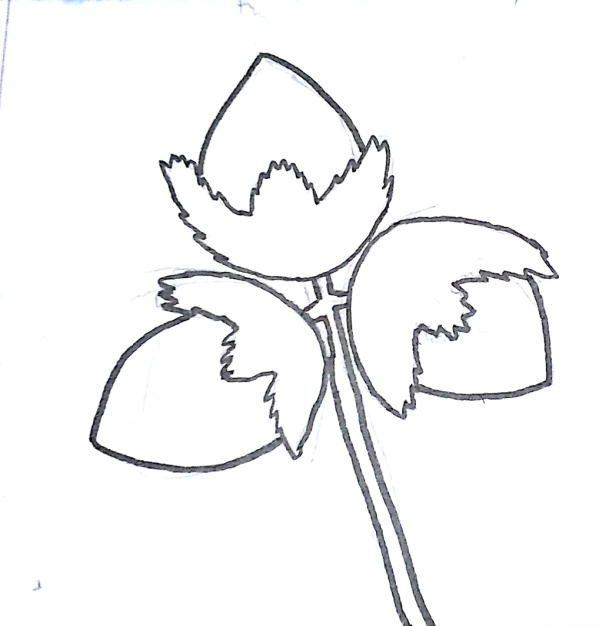 LYSKALYSKALYSKALÍSKALÍSKALÍSKALÍSKALÍSKAL_SKAL_SKAL_SKAL_SKAL_SKAL_SKAL_SKAL_SKA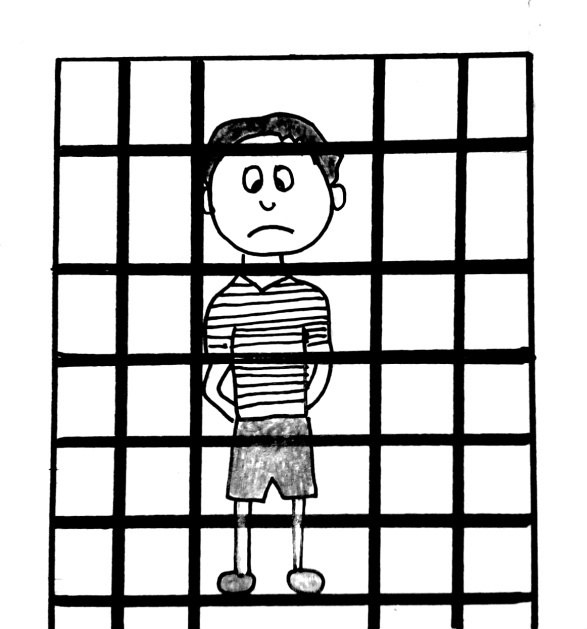 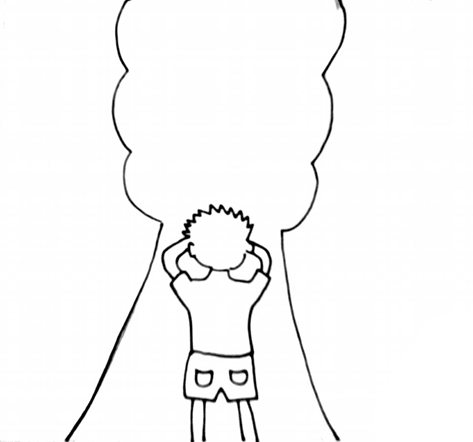 PYKATPYKATPYKATPIKATPIKATPIKATPIKATPIKATP_KATP_KATP_KATP_KATP_KATP_KATP_KATP_KAT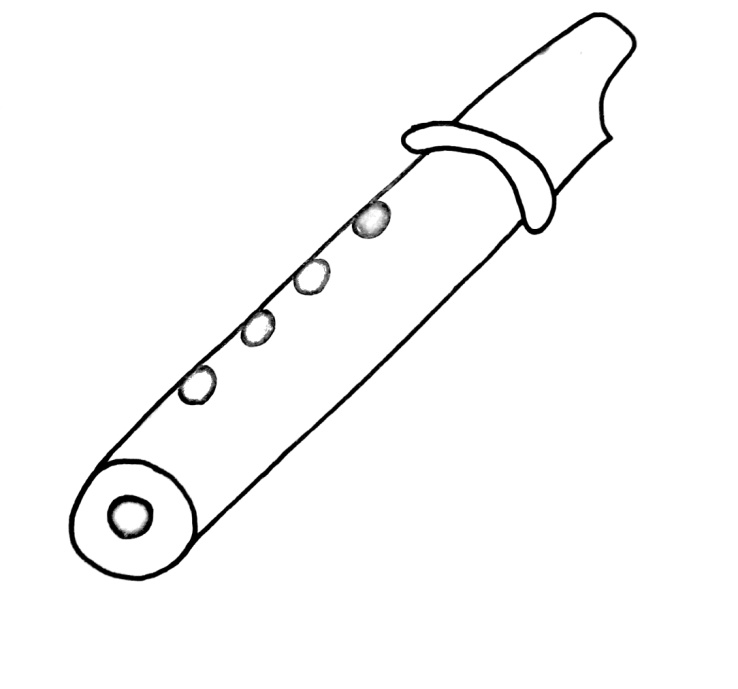 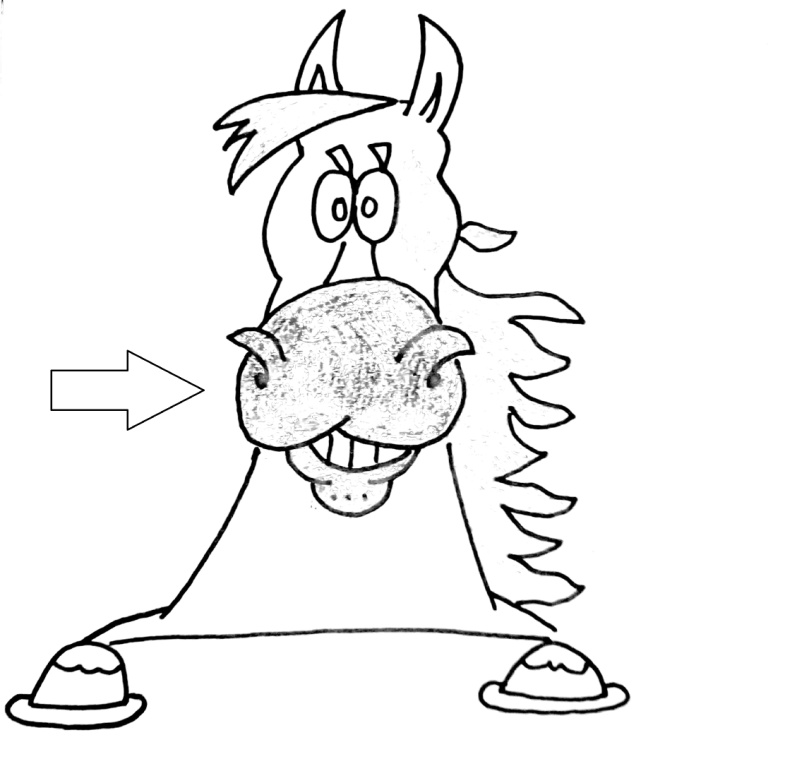 PÍSKPÍSKPÍSKPYSKPYSKPYSKPYSKPYSKP_SKP_SKP_SKP_SKP_SKP_SKP_SKP_SK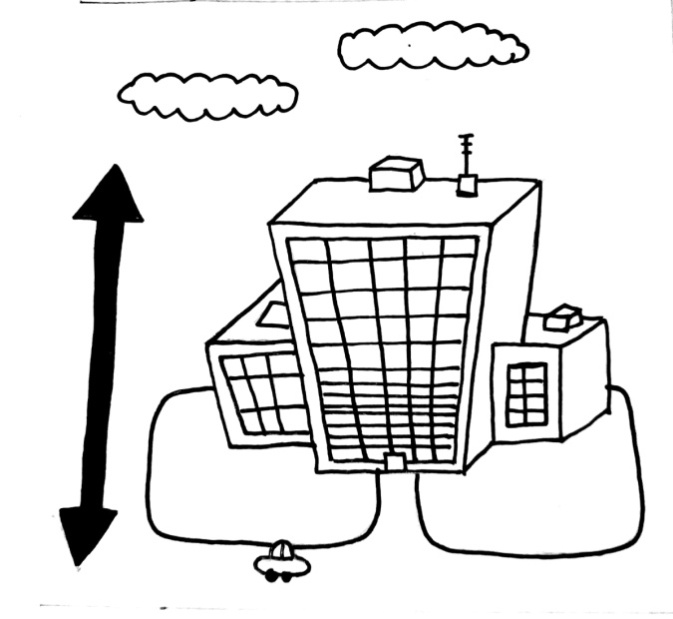 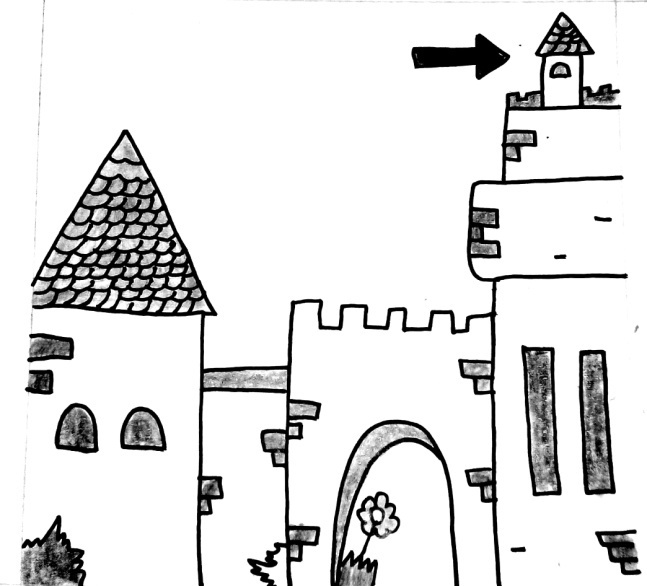 VÝŠKAVÝŠKAVÝŠKAVÝŠKAVÝŠKAVÍŽKAVÍŽKAVÍŽKAVÍŽKAVÍŽKAV_ŠKAV_ŠKAV_ŠKAV_ŠKAV_ŠKAV_ŽKAV_ŽKAV_ŽKAV_ŽKAV_ŽKA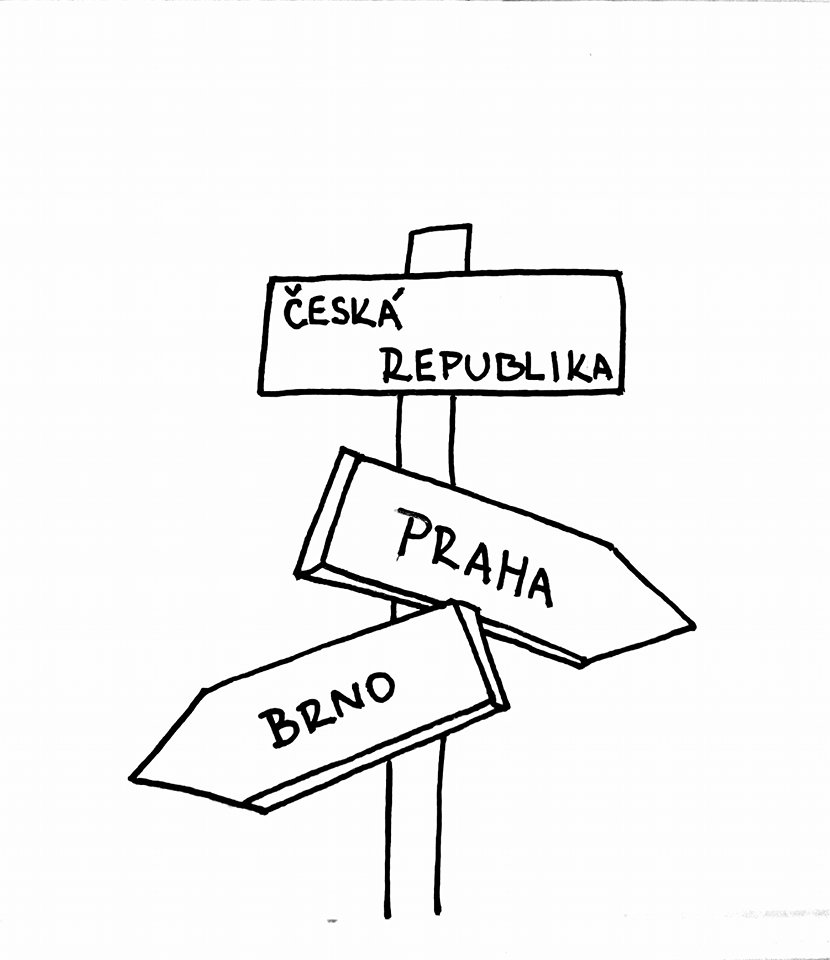 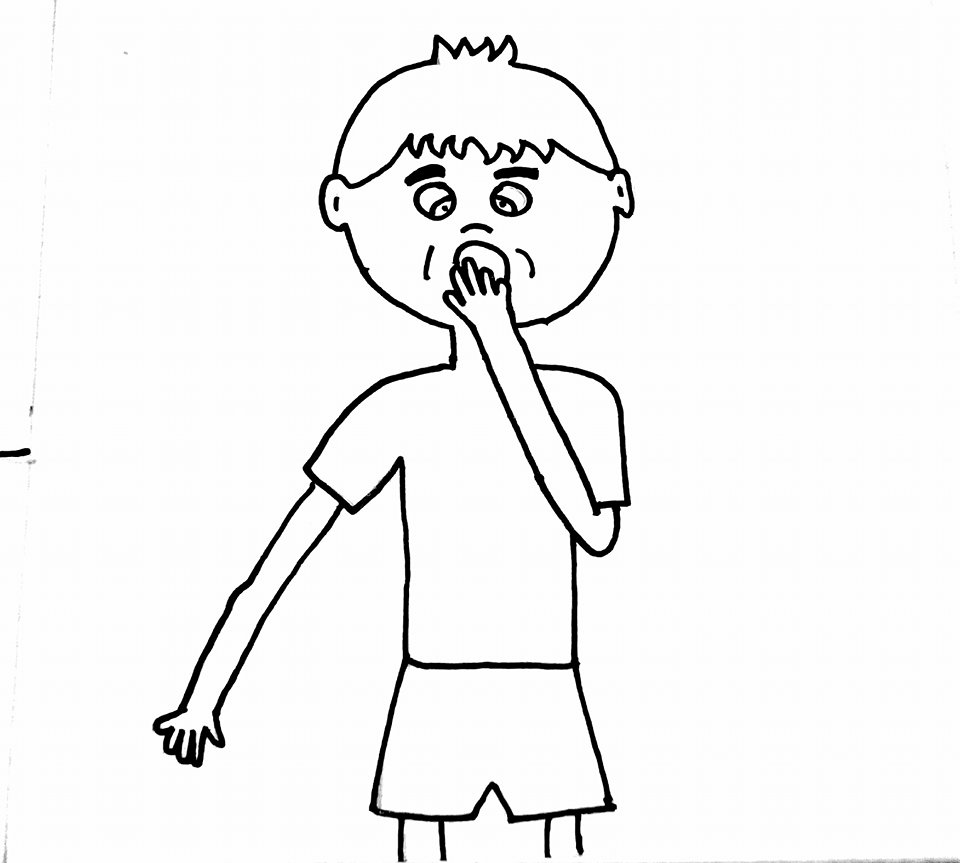 NAZÝVAT SENAZÝVAT SENAZÝVAT SENAZÍVAT SENAZÍVAT SENAZÍVAT SENAZÍVAT SENAZÍVAT SENAZ_VAT SENAZ_VAT SENAZ_VAT SENAZ_VAT SENAZ_VAT SENAZ_VAT SENAZ_VAT SENAZ_VAT SENAZ_VAT SE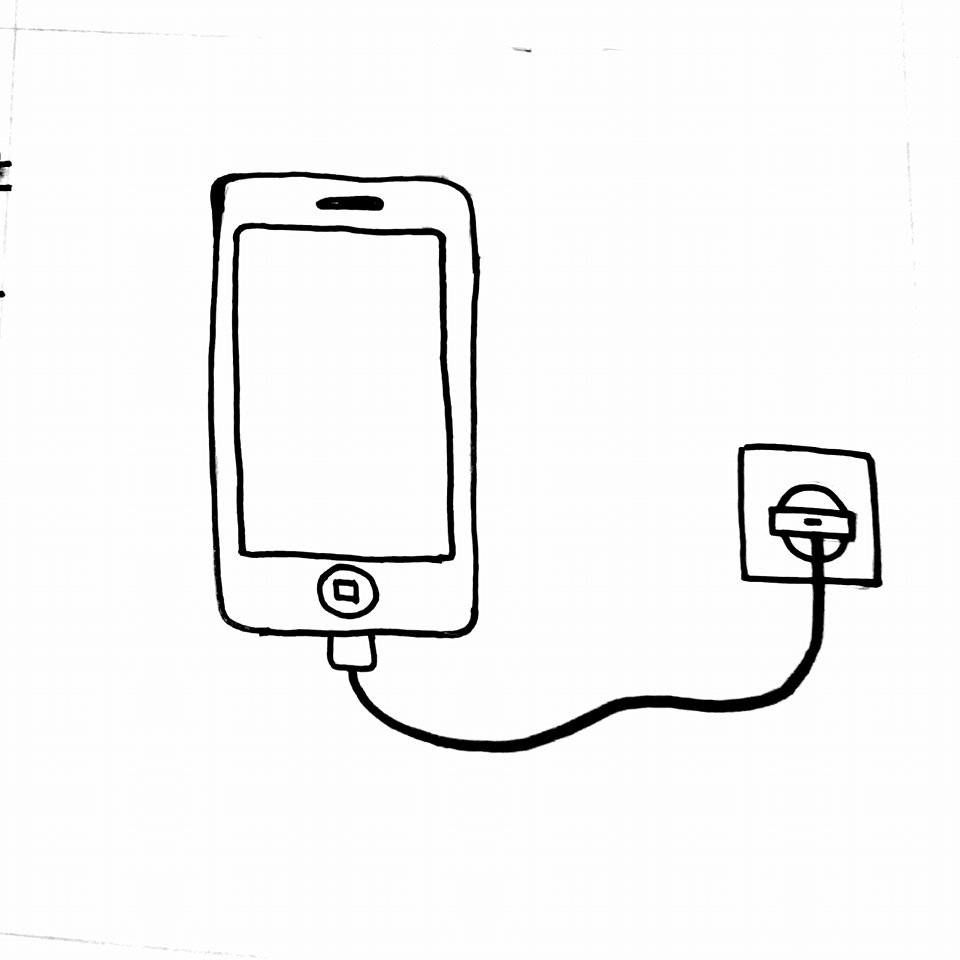 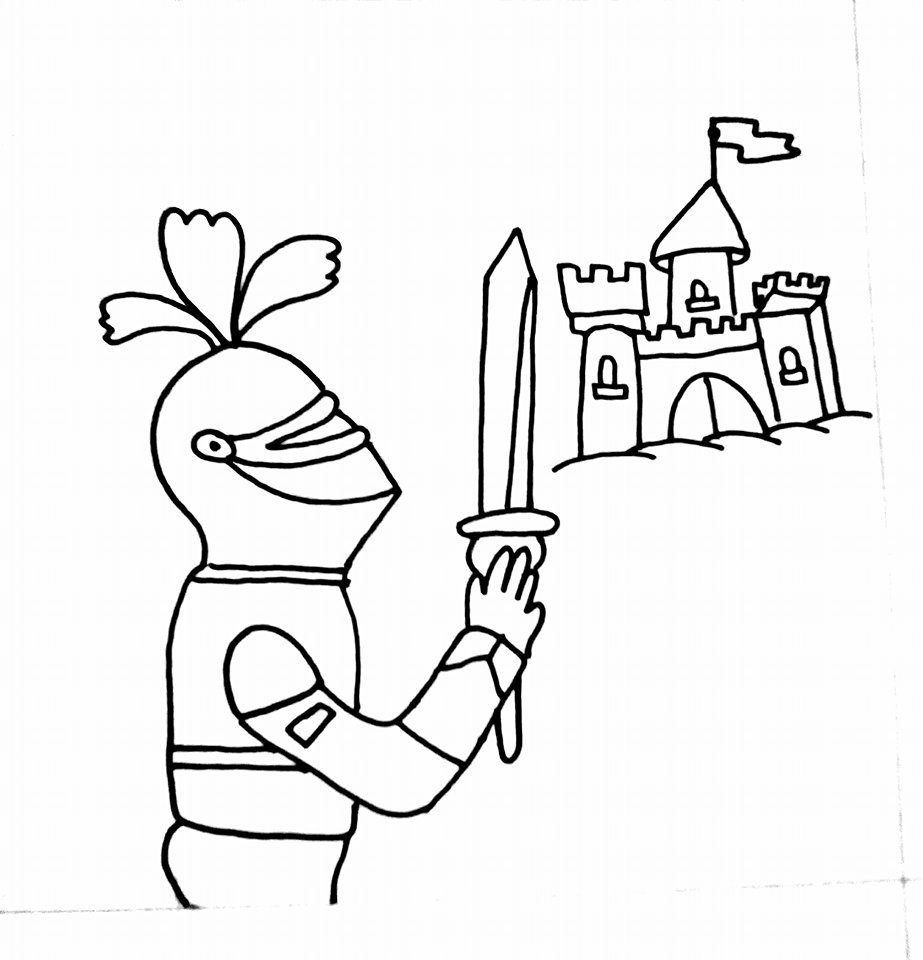 DOBÍTDOBÍTDOBÍTDOBÍTDOBÝTDOBÝTDOBÝTDOBÝTDOBÝTDOB_TDOB_TDOB_TDOB_TDOB_TDOB_TDOB_TDOB_TDOB_T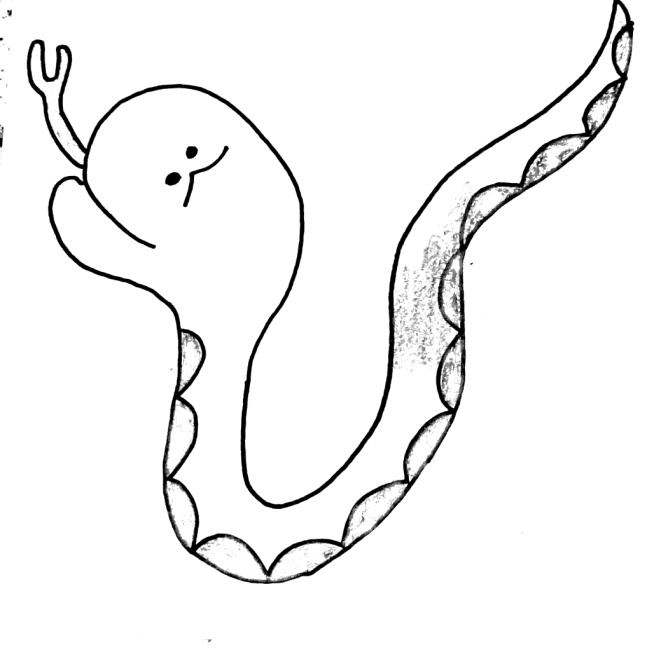 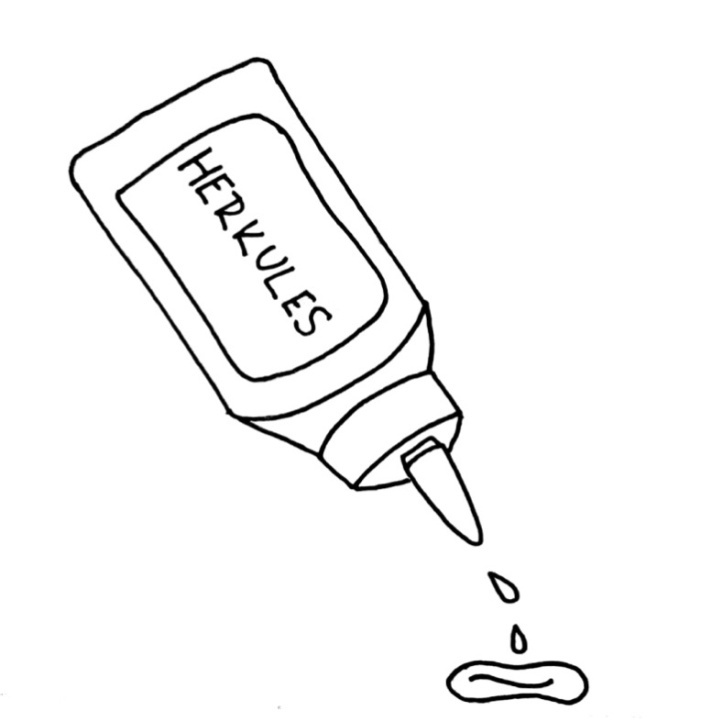 SLEPÝŠSLEPÝŠSLEPÝŠSLEPÍŠ!SLEPÍŠ!SLEPÍŠ!SLEPÍŠ!SLEPÍŠ!SLEP_ŠSLEP_ŠSLEP_ŠSLEP_ŠSLEP_ŠSLEP_ŠSLEP_ŠSLEP_Š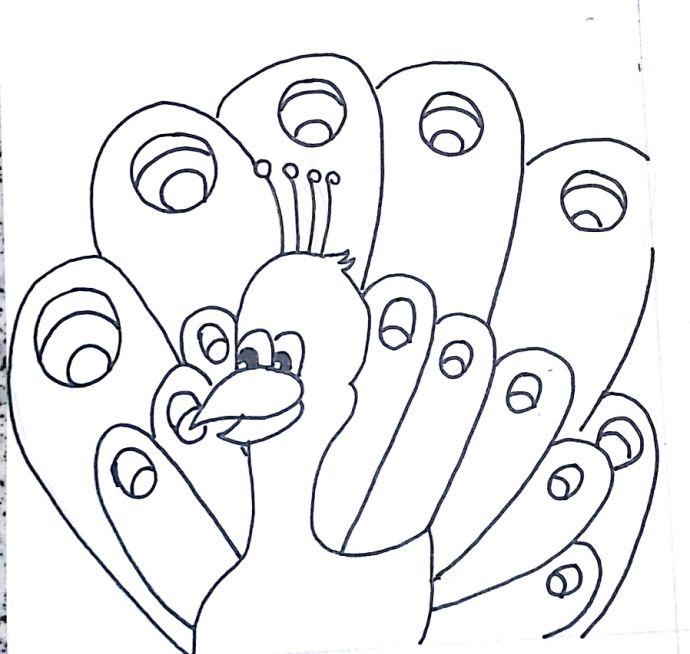 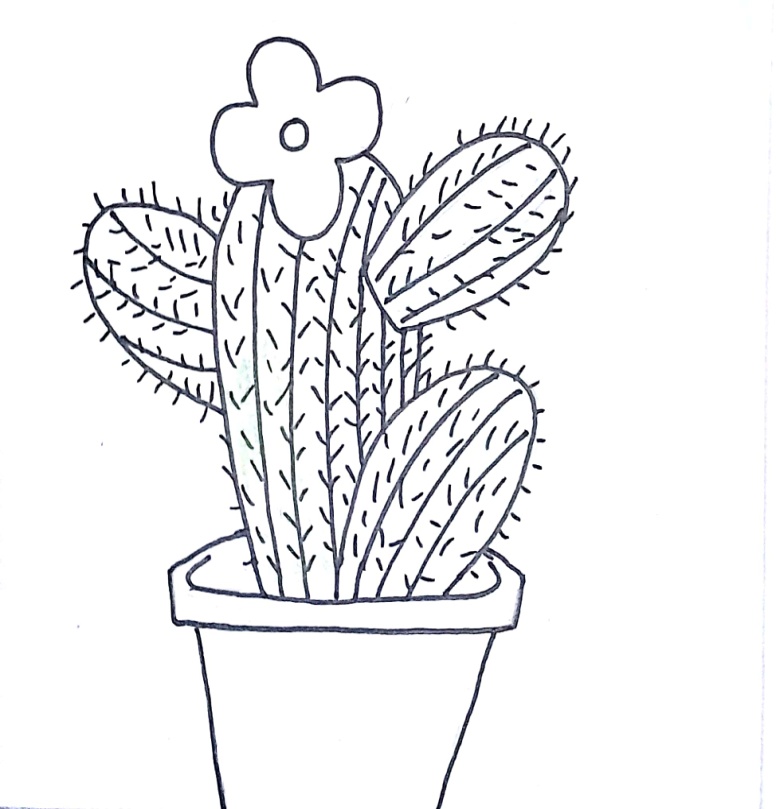 PÝCHAPÝCHAPÍCHÁPÍCHÁPÍCHÁPÍCHÁPÍCHÁP_CHAP_CHAP_CHÁP_CHÁP_CHÁP_CHÁP_CHÁ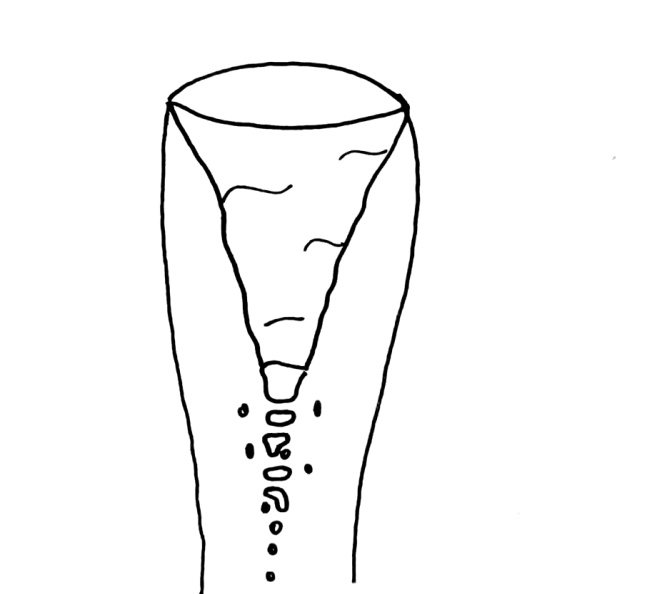 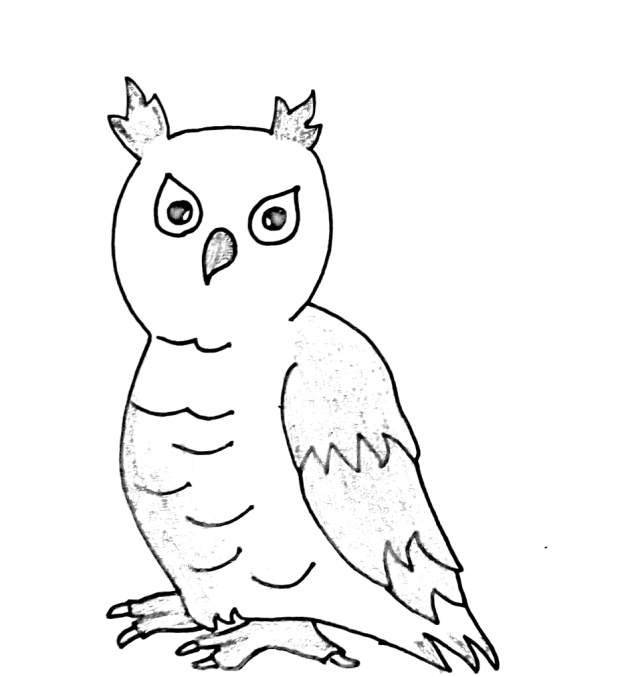 VÍRVÍRVÍRVÝRVÝRVÝRVÝRVÝRV_RV_RV_RV_RV_RV_RV_RV_R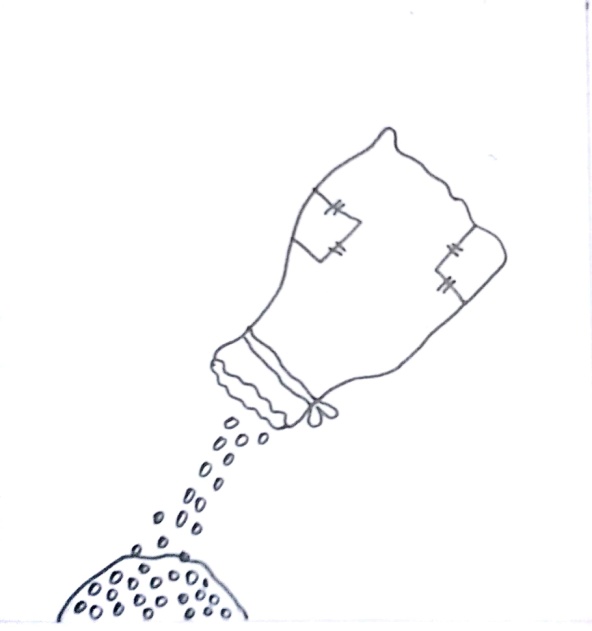 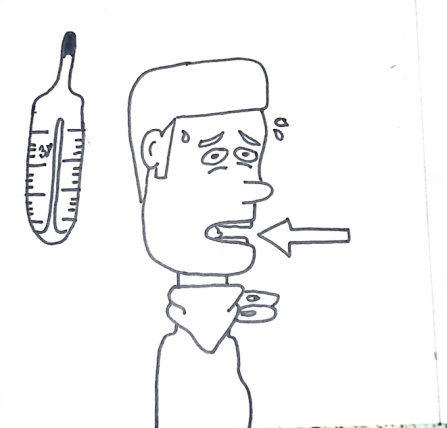 SYPATSYPATSYPATSYPATSYPATSÍPATSÍPATSÍPATSÍPATSÍPATS_PATS_PATS_PATS_PATS_PATS_PATS_PATS_PATS_PATS_PAT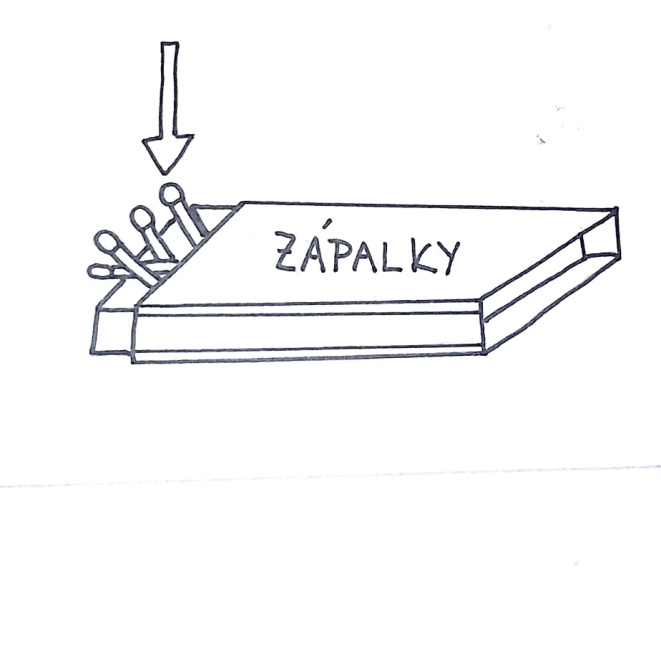 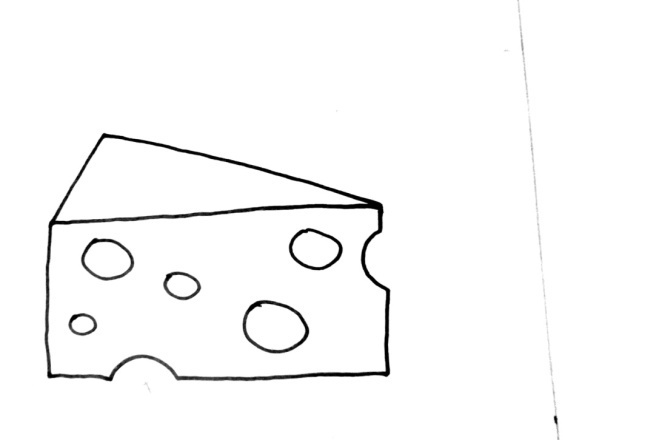 SÍRASÍRASÍRASÍRASÍRASÝRSÝRSÝRSÝRSÝRS_RAS_RAS_RAS_RAS_RAS_RS_RS_RS_RS_R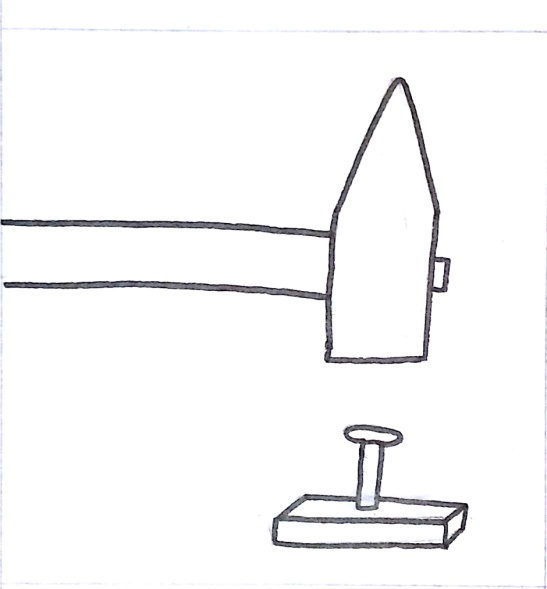 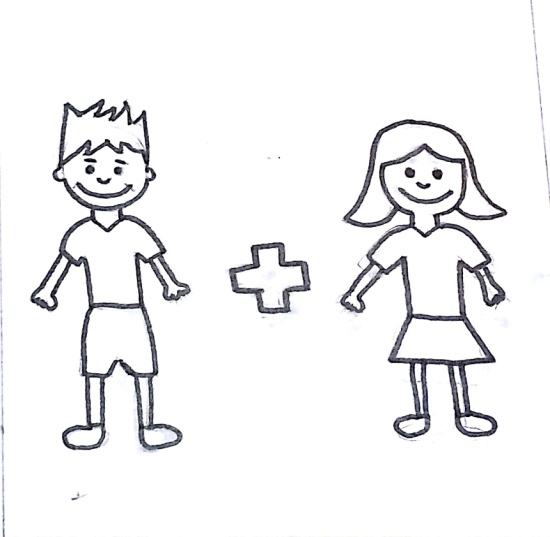 PŘIBÍTPŘIBÍTPŘIBÍTPŘIBÍTPŘIBÍTPŘIBÝTPŘIBÝTPŘIBÝTPŘIBÝTPŘIBÝTPŘIB_TPŘIB_TPŘIB_TPŘIB_TPŘIB_TPŘIB_TPŘIB_TPŘIB_TPŘIB_TPŘIB_T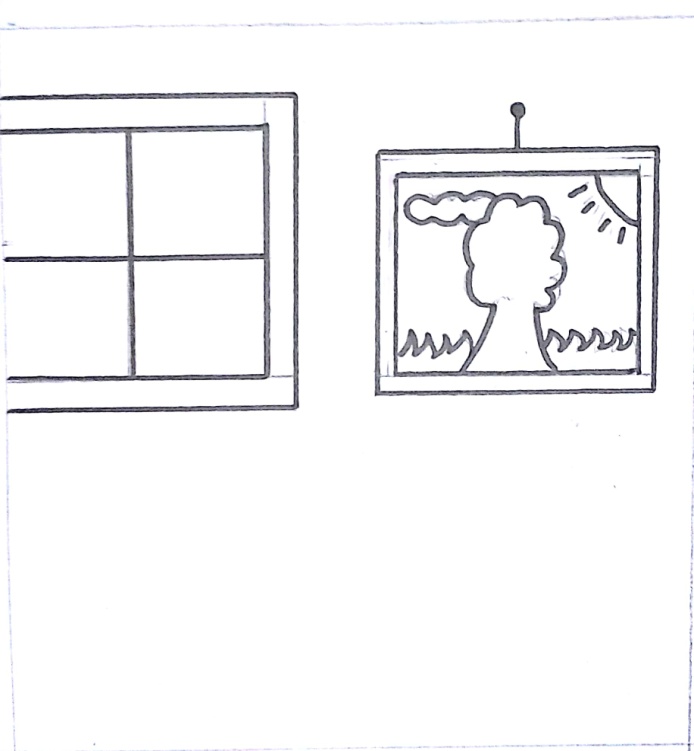 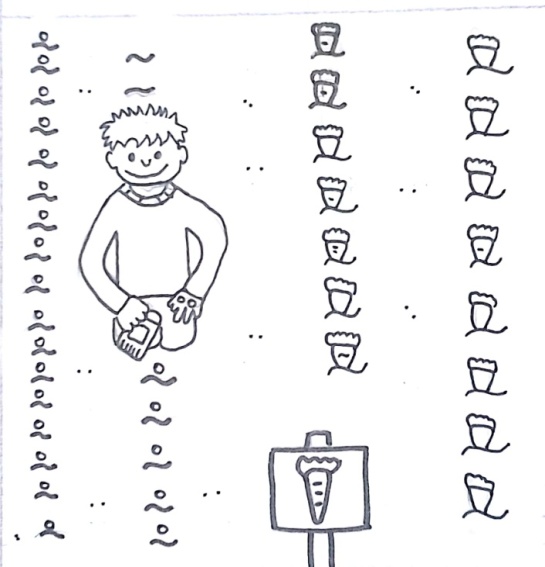 VISETVISETVISETVISETVISETVYSETVYSETVYSETVYSETVYSETV_SETV_SETV_SETV_SETV_SETV_SETV_SETV_SETV_SETV_SET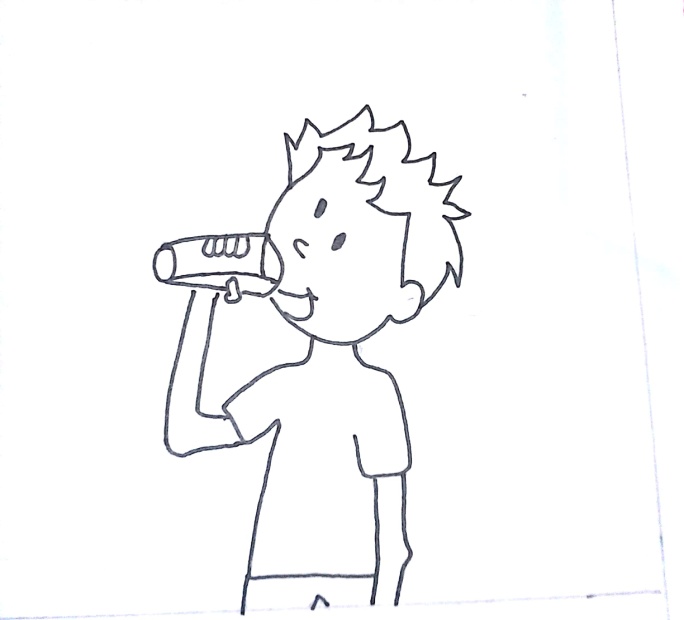 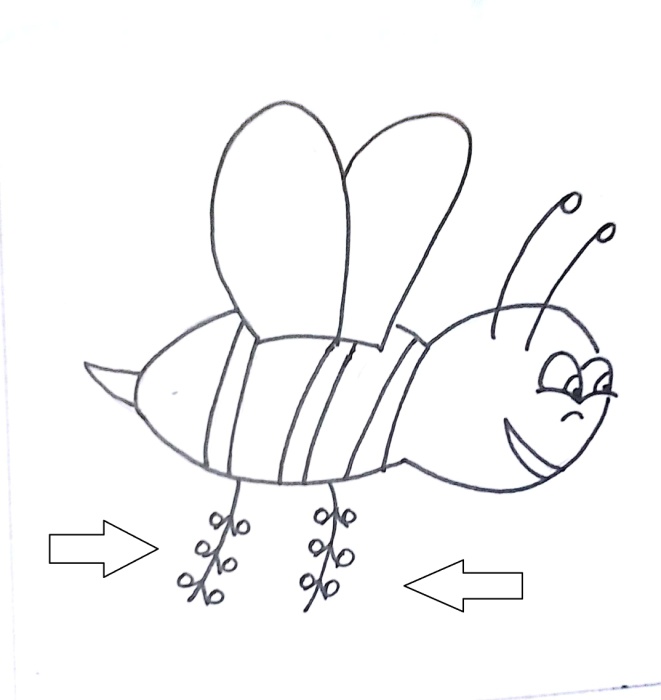 PILPYLPYLPYLPYLPYLP_LP_LP_LP_LP_LP_L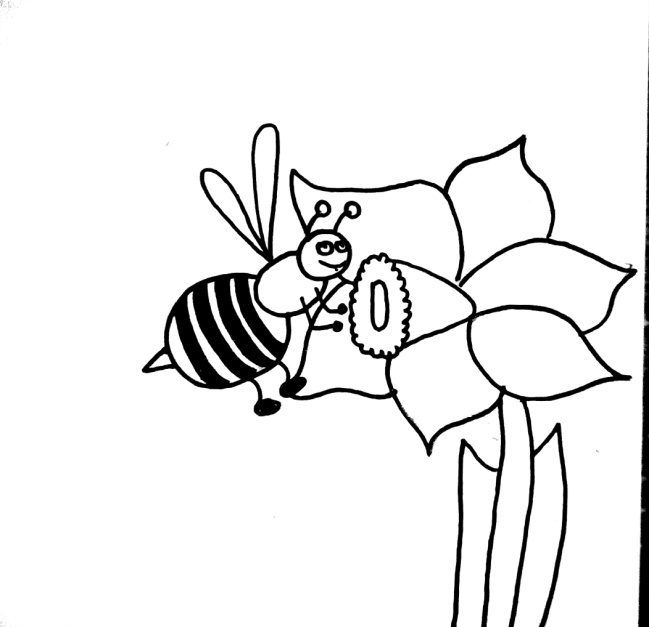 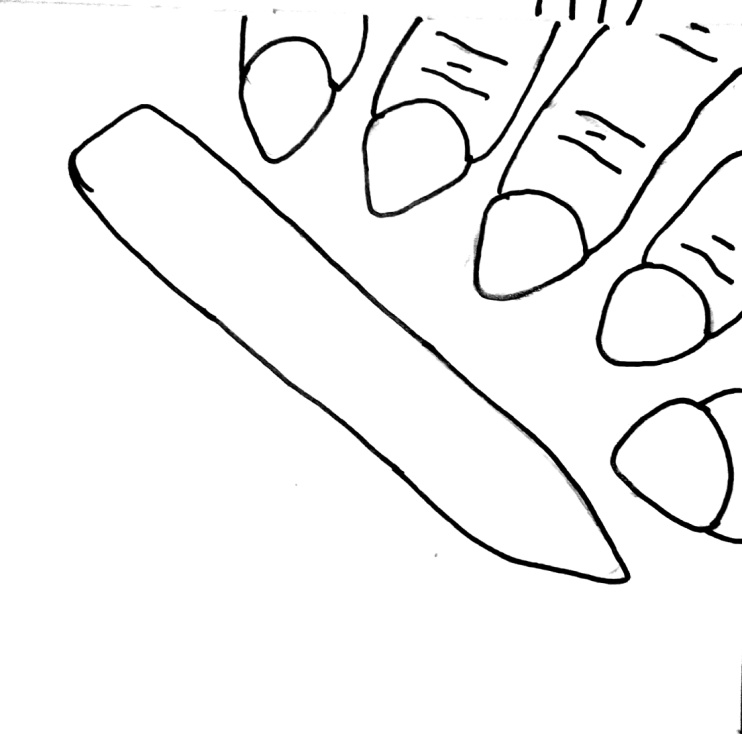 OPYLOVATOPYLOVATOPYLOVATOPILOVATOPILOVATOPILOVATOPILOVATOPILOVATOP_LOVATOP_LOVATOP_LOVATOP_LOVATOP_LOVATOP_LOVATOP_LOVATOP_LOVAT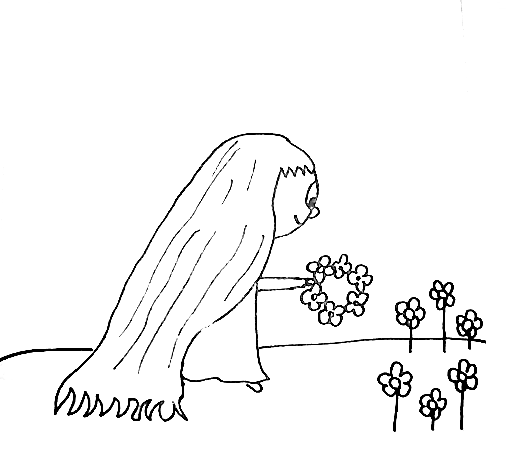 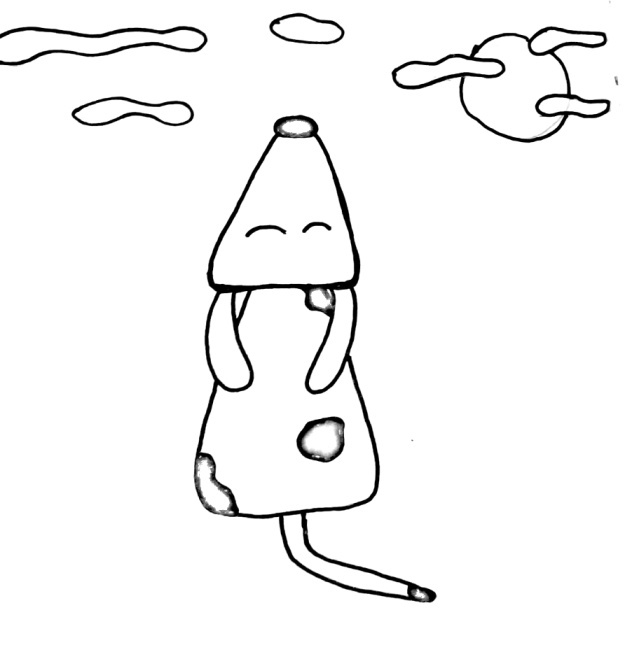 VÍTVÍTVÍTVÍTVÍTVÝTVÝTVÝTVÝTVÝTV_TV_TV_TV_TV_TV_TV_TV_TV_TV_T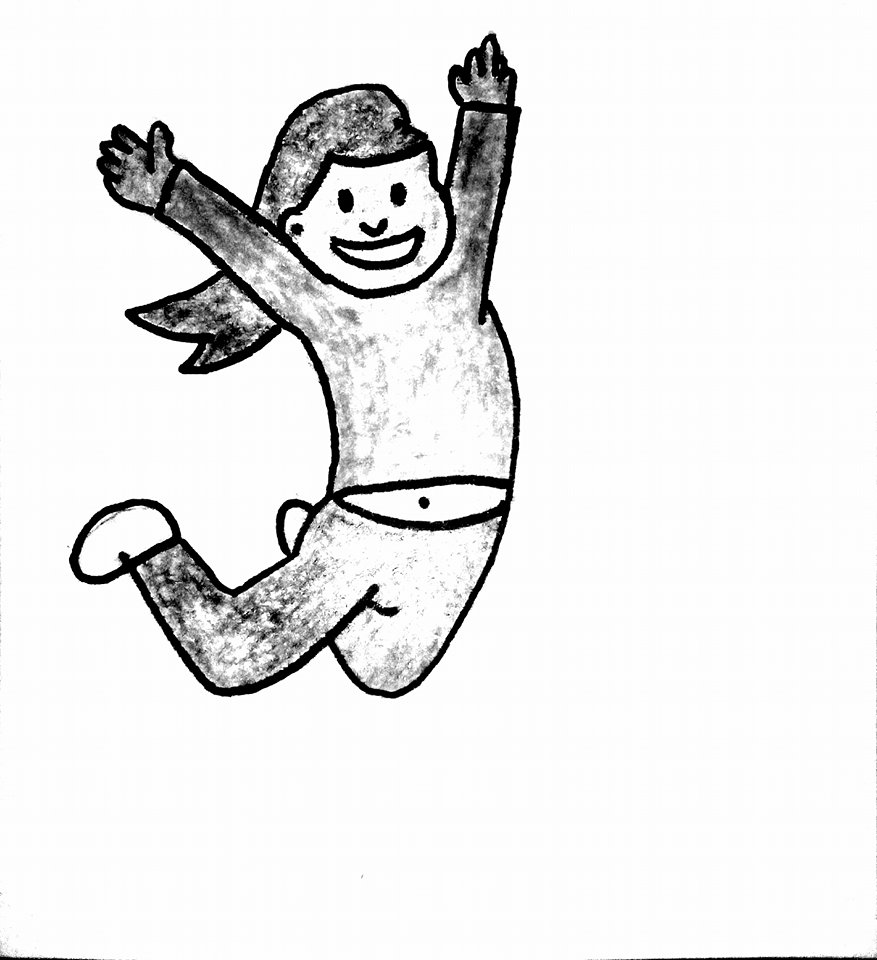 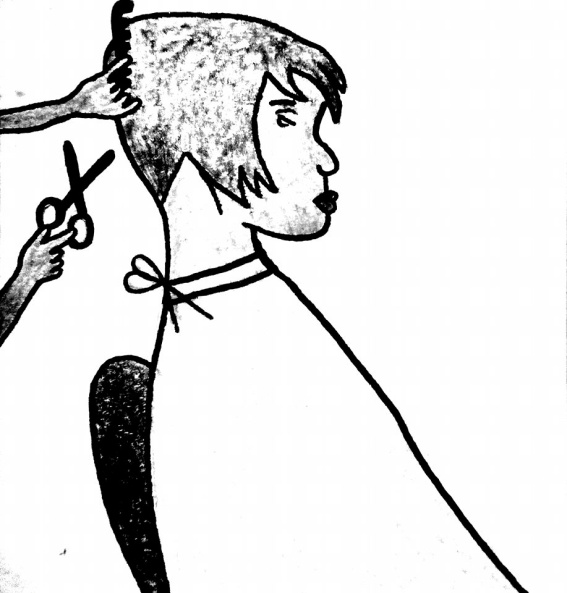 VÍSKATVÍSKATVÍSKATVÍSKATVÍSKATVÝSKATVÝSKATVÝSKATVÝSKATVÝSKATV_SKATV_SKATV_SKATV_SKATV_SKATV_SKATV_SKATV_SKATV_SKATV_SKAT